Здравствуйте, дорогие учащиеся и родители 5 класса отд. хореографии.В связи с последними событиями, продолжаем  заниматься дистанционно. Исходя из моих личных технических возможностей, предлагаю следующие формы работы: я письменно объясняю новый материал, вы дома, самостоятельно, его закрепляете в тетради, и высылаете фотографию мне на почту или Viber, WhatsApp,VK . Каждую неделю на сайте школы выкладывается ОДИН файл для каждой параллели обучающихся. Задание выдается на неделю вперед и сдается ДО СУББОТЫ ВКЛЮЧИТЕЛЬНО. Воскресенье – задание не принимается, преподаватель подводит итоги успеваемости и отсылает отчет в учебную часть школы. Особое обращение к родителям. Пожалуйста, контролируйте процесс своевременной отправки домашнего задания. По просьбе многих родителей я не загружаю учащихся online занятиями. Поэтому, прошу обеспечить детям доступ к школьному сайту и к хранящимся там, учебным материалам. Это - фонохрестоматии по предмету «музыкальная литература», первый год обучения (пособие находится в разделе «Нашим ученикам и их родителям»).                                                            С уважением, Людмила Станиславна Луценко.Адрес моей электронной почты для отправки заданий на проверку: lutsenko.lyudmila@mail.ru, или страница для связи в социальных сетях -  https://vk.com/id141108459  (Lyuda Lutsenko) телефон, Viber, WhatsApp,VK . Мой телефон 8 (952) 326-77-07Музыкальная литература IV класс.5 учебная неделя IV четверти (04 - 09.05.20)Тема урока: Программно-изобразительная музыка.Эдвард Григ симфонические сюиты «Пер Гюнт»	 Однажды норвежский композитор Эдвард Григ получил от известного драматурга Генрика Ибсена такое письмо:«Дрезден, 23 января 1874 г.
Дорогой г. Эдвард Григ!Обращаюсь к вам с этими строками по поводу одного плана, который собираюсь привести в исполнение и относительно которого хотел бы узнать, согласитесь ли вы принять в нем участие.Дело вот в чем. Я намерен приспособить для сцены "Пера Гюнта", который скоро выйдет третьим изданием. Согласны ли вы написать к пьесе необходимую музыку? Я вкратце укажу вам, как думаю приспособить пьесу… …Четвертое действие почти целиком выпускается. Его должна заменить большая музыкальная картина, которая бы рисовала скитания Пера Гюнта по белу свету; американские, английские и французские мелодии могли бы чередоваться с основным мотивом музыкальной картины. Пение Анитры и хора арабских девушек... должно раздаваться за спущенным занавесом в связи с оркестровой музыкой. Затем под звуки последней занавес подымается, и показывается, словно в сновидении, картина, описанная на с. 164. Сольвейг в образе женщины средних лет сидит на солнышке на пороге своей хижины и поет. По окончании ее песни занавес медленно опускается, и музыка продолжается в оркестре, подготовляя переход к картине бури на море, которой начинается пятое действие……Так приблизительно я представляю себе все и прошу известить меня, согласны ли вы взять на себя этот труд. Если согласитесь, я тотчас обращусь к дирекции Христианийского театра, представлю исправленный текст пьесы и заранее обеспечу нам постановку пьесы. Гонорар... мы разделим пополам. Не сомневаюсь, что мы можем также рассчитывать на постановку пьесы в Копенгагене и Стокгольме. Но прошу вас пока что держать дело в секрете и возможно скорее дать мне ответ.Преданный вам Генрик Ибсен»Итак, Э. Григ согласился с предложением Ибсена и стал сочинять музыку к драматическому спектаклю. Таким образом, писатель придавал музыке в пьесе огромное значение (не случайно предложение поделить гонорар пополам, как между равноценными соавторами) и хорошо продумал, где и что она должна иллюстрировать или заменять. Такая задача оказалась для любого композитора очень сложна: всегда трудно воплощать чужой замысел. Партитура была закончена в Лейпциге 16 апреля 1875 года, премьера пьесы с музыкой Грига состоялась в Кристиании 24 февраля 1876 года. Уже в первый сезон «Пер Гюнт» выдержал 36 представлений, причем громадный успех Ибсен по праву делил с Григом: норвежская театральная критика говорила о нем, как о полноправном создателе спектакля. Через десять лет, в январе 1886 года, «Пер Гюнт» был поставлен в Копенгагене. Для этой постановки Григ переработал музыку, в частности, почти все переоркестровал. Последним обращением композитора к этой музыке стало создание двух сюит, в которые вошли по четыре номера из написанных двадцати трех. Первая сюита была составлена в 1888 году и получила ор. 46, вторая появилась в 1891 году под ор. 55. В сюиты Григ включил те номера из музыки к драме, которые носили самостоятельный, завершенный характер, не следуя их порядку в спектакле. Очень скоро эти сюиты завоевали прочное место в симфонических концертных программах.В своей пьесе Ибсен использовал элементы норвежских народных сказок, но насытил их новым, современным звучанием. Его главный герой - Пер Гюнт, эгоизм и себялюбие которого приводят к разладу с обществом. Первая часть драмы показывает его в реальных условиях норвежского крестьянского быта. Этот простой и наивный парень наделен необузданной фантазией и противоречивыми чувствами. Лучшие стороны характера Пера связаны с любовью к Сольвейг  и к своей матери Озе. Но в ненасытной жажде приключений он и не думает о любящей его Сольвейг, похищает чужую невесту Ингрид, а затем увлекается дочерью Доврского Деда, властителя горных недр. Пер отправляется странствовать, мать его умирает, лишь Сольвейг — как воплощение образа родины — будет ждать его возвращения...После долгих лет странствий, став богачом, Пер отправляется домой. Но шторм разбивает корабль, гибнут его богатства, а с ними и мечты о новой жизни. Терзаемый совестью, стариком Пер Гюнт возвращается в родную деревню, чтобы умереть на руках Сольвейг; ее любовь приносит ему прощенье.Открывает первую сюиту музыкальная картинка «Утро» (Пер Гюнт встречает восход солнца в Египте, но перед глазами его — родная Норвегия). Звучит спокойная, прозрачная мелодия, текущая, словно горный ручей, интонируемая чередующимися флейтой и гобоем и сопровождаемая скупыми аккордами. («Фонохрестоматия по музыкальной литературе» I год обучения, диск № 2 https://yadi.sk/d/CUIhWM0wjJrzc, ТРЕК № 62)  Ее начало сродни пастушьим наигрышам. В среднем эпизоде она разрастается в насыщенном звучании струнных, а затем и всего оркестра, как будто лучи солнца торжествующе заливают все вокруг своим светом.«Смерть Озе» (мать Пера)— струнная миниатюра, всего из сорока пяти тактов, — выдержана в характере средней части траурного марша с его печальным, но просветленным звучанием(«Фонохрестоматия по музыкальной литературе» I год обучения, диск № 2 https://yadi.sk/d/CUIhWM0wjJrzc, ТРЕК № 63) Это глубоко поэтичная эпитафия, поражающая возвышенной красотой, сдержанностью и лаконизмом.«Танец Анитры» — дочери шейха, пляшущей перед Пером, изображающим пророка, является насмешливым контрастом к ранее звучавшей музыке. Легко оркестрованный — к струнной группе прибавлен лишь треугольник, придающий условно ориентальный характер звучанию, — он изящен, грациозен; указание автора «в темпе мазурки» подчеркивается и характерным для этого танца выделением последней доли такта задорной трелью(«Фонохрестоматия по музыкальной литературе» I год обучения, диск № 2 https://yadi.sk/d/CUIhWM0wjJrzc, ТРЕК № 64). Гибкая мелодия и красочная оркестровка создают образ пленительной, но коварной красавицы.Заключает сюиту марш «В пещере горного короля», живописующий картину пребывания Пера в царстве Доврского деда. Начавшись еле слышно у контрабасов и фаготов в низком регистре, как бы приближаясь издалека, он постепенно набирает силу. Простая, даже примитивная мелодия прямо совпадает с народным шотландским напевом, возможно, слышанным композитором в семье (предки Грига, по отцу — выходцы из Шотландии). Марш разрастается, звучит полно и мощно. Только здесь, наконец, использован весь состав оркестра. Развитие происходит за счет включения новых регистров, новых инструментов, увеличения силы звучности; красочность достигается сменой тональностей и инструментов, исполняющих тему. Музыка постепенно разрастается, надвигаясь, словно страшная лавина(«Фонохрестоматия по музыкальной литературе» I год обучения, диск № 2 https://yadi.sk/d/CUIhWM0wjJrzc, ТРЕК № 65). 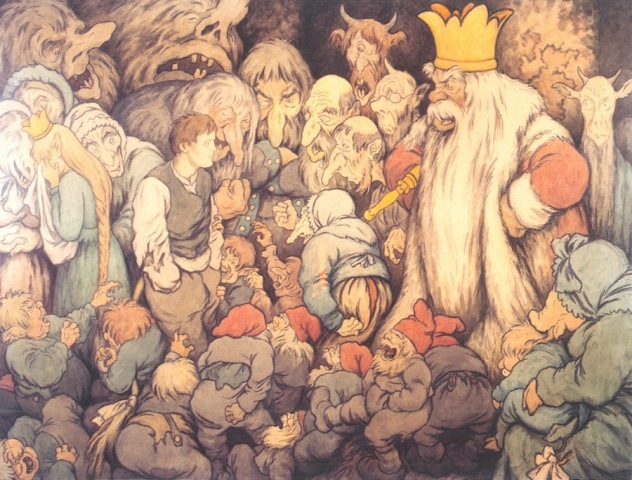 Вторая сюита «Песня Сольвейг», прекрасная и умиротворенная, в хрупкой оркестровке без медных и ударных инструментов, с включением арфы, завершает сюиту. Мелодия песни является своего рода обобщением образов Скандинавии: она одновременно близка шведской народной песне «О, Вермланд прекрасный, о край мой родной» и норвежской «Домой пришел я поздно». Нежно интонируют ее первые скрипки, оплетают подголосками другие струнные. Мягкие аккорды деревянных духовых и арфы создают бережный аккомпанемент. Во втором разделе песни появляются интонации народного танца спрингара. («Фонохрестоматия по музыкальной литературе» I год обучения, диск № 2 https://yadi.sk/d/CUIhWM0wjJrzc, ТРЕК № 66) ДОМАШНЕЕ ЗАДАНИЕ: записать в тетрадь основные произведения Э.Грига и названия пьес, пройденных на уроке.